CSH L 10 – „Věčný“ oheňKazatel: Mike Thompson, kazatel sboru Sacramento Central ChurchVítejte ve sboru Církve adventistů sedmého dne Sacramento Central. Děkujeme vám, že se k nám připojujete při studiu Sobotní školy. Jsme vděční, že jste s námi, ať už se nacházíte kdekoliv.Pomodleme se:„Náš laskavý Otče v nebesích, jsme Ti velice vděční za veškerá požehnání, která nám dáváš. Shromáždili jsme se zde, abychom Tě chválili, klaněli se Ti a studovali Tvé Slovo. Kéž nás Tvůj svatý Duch vede a vyučuje, abychom dobře porozuměli Tvé vůli. Pomoz nám být Ti věrní až do Tvého druhého příchodu. V Ježíšově jménu Tě prosíme, amen.“Je krásné se opět s vámi všemi setkat – s vámi, kdo jste v modlitebně i kdo se díváte online.Dnes budeme studovat Lekci číslo 10, která se nazývá „Věčný oheň“. To je docela horké téma ve studeném už téměř zimním ránu, zde v Kalifornii.Začněme tím, že se podíváme na úvod k Lekci v části na Sobotu odpoledne.Přečtěme si základní verš:ČSP – 1.Tesalonickým 5,21: „Všechno však zkoušejte; co je dobré, to pevně držte,“Měli bychom všechno zkoušet, všechno co slyšíme, že je údajně v Bibli, nebo co je o náboženství nebo o spasení. Neberte to tak, jak to vypadá na první pohled. Zkoušejte to Božím Slovem.Pokud to souhlasí s Biblí, pak je to v pořádku. Pokud to s Biblí nesouhlasí, tak to odmítněte.Avšak někteří lidé si vezmou Bibli a řeknou: „Podívej, je to tady.“ A vyberou si pasáž, která vypadá, že říká to, co říkají oni, ale když to studujeme v kontextu, můžeme zjistit, že to není tak, jak by se mohlo zdát.  Musíme tedy zkoušet všechny věci. Modleme se a prosme Pána Boha, abychom poznali, co je skutečně pravda. A Bůh nás povede, to nám slíbil.V kapitole 2 knihy Přísloví je nádherné zaslíbení, že Bůh nás povede při studiu, pokud budeme ochotni přijmout Jeho Slovo, zůstávat v Něm, a zachovávat Jeho přikázání. Bůh nám ukáže cestu.A je nesmírně důležité, abychom porozuměli dnešnímu tématu, protože mnoho lidí je svedeno ohledně toho, co se s námi stane, když zemřeme. Jsou svedeni učením o „Věčném ohni“. Pekelný oheň sice bude hořet, ale bude věčný? Hodně lidí si myslí, že věčný je. Ale Bible ve skutečnosti učí něco úplně jiného.Existuje mnoho svodů a musíme vědět, co říká Bible.Přečtěme si z úvodu k  části na Sobotu odpoledne:„Italský básník Dante Alighieri (1265–1321) napsal slavné dílo o fiktivním putování duše po smrti – Božská komedie (La Divina Commedia). Duše šla buď do pekla (inferno), nebo do očistce (purgatorio), kde se lidský duch může očistit a stát se hodným vystoupení do nebe. Třetí možností je, že duše putuje do ráje (paradiso), do přítomnosti samotného Boha.„Přestože jde jen o básnické dílo, fikci, Danteho epos měl nakonec velký vliv na křesťanskou teologii (zejména na římskokatolickou teologii).“ – Přesto v nebi bude mnoho římských katolíků, kteří nakonec poznají pravdu a budou se jí pevně držet. Nemáme nic proti katolíkům, ale proti katolickému systému teologie, protože není biblický.„Představa, že nesmrtelná duše jde buď do pekla, do očistce nebo do ráje, je důležitou součástí učení této církve. I mnohé konzervativní protestantské denominace věří v nesmrtelnou duši, která po smrti vystoupí do ráje, nebo sestoupí do pekla. Pokud totiž lidská duše nikdy nezemře,“ – a to se zakládá na falešném předpokladu, že lidé mají stále věčný život, ať už v nebi nebo v pekle. – „Pokud totiž lidská duše nikdy nezemře, pak po smrti těla musí někam odejít. Stručně řečeno, falešné chápání podstaty člověka vedlo k tragickým teologickým omylům.“„Tento týden se v naší lekci podíváme na několik rozšířených, ale „problematických“ pohledů na to, co se děje s člověkem po smrti.“ – Podíváme se na několik nebiblických teorií, jakož i biblických pohledů na to, co se s námi stane, když zemřeme.Vyrůstal jsem v rodině, kde jsme si mysleli, že když člověk zemře, tak žije dál v jiné sféře. Předtím jsem nikdy neslyšel o Církvi adventistů sedmého dne. Nechal jsem si však od nich poslat nějaké biblické lekce, přestože jsem nevěděl, kdo adventisté jsou a odkud se vzali. Dozvěděl jsem se tak, co se stane, když člověk zemře a to byl úplný opak toho, v čem jsem byl vychováván, v čem jsem vyrůstal, a čemu jsem od malička věřil. Nicméně to, co jsem se v těchto lekcích dozvěděl, dávalo dokonalý smysl.Přejděme k části na neděli, kde budeme mluvit o červech.Neděle – Nesmrtelní červi?V úvodu jsme vyzváni, abychom porovnali verše Marka 9,48 a Izajáše 66,24 a je nám položena otázka:„Jak rozumíš výrazu „jejich červ neumírá“?Podíváme se i do Zjevení 6, kde se o tom také mluví, ale nejprve porovnáme uvedené verše u Marka 9 a Izajáše 66.Izajáš 66,24 je úplně poslední verš v knize Izajáš:Iz 66,24: „I vyjdou a pohlédnou na mrtvoly těch, kteří proti mně byli vzpurní. Ano, jejich červ neumírá a jejich oheň nehasne. Budou k opovržení veškerému tělu.“To je jako obraz definitivního, úplného, zničení bezbožných.U Marka 9 Ježíš mluvil o dětech:Mk 9,42: „Ale pro toho, kdo by svedl k hříchu jednoho z těchto maličkých, kteří věří ve mne, by bylo mnohem lepší, kdyby mu přivázali velký mlýnský kámen na krk a hodili ho do moře.“V následujících verších pokračoval:Mk 9,43-48: „Svádí-li tě tvá ruka, utni ji. Lépe je pro tebe do života vejít zmrzačený, než mít obě ruce a odejít do Gehenny do neuhasitelného ohně, 44 kde jejich červ neumírá a oheň nehasne. 45 A svádí-li tě tvá noha, utni ji. Lepší je pro tebe do života vejít chromý, než mít obě nohy a být hozen do Gehenny, 46 kde jejich červ neumírá a oheň nehasne. 47 A svádí-li tě tvé oko, vyjmi je. Lépe je pro tebe do Božího království vejít jednooký, než mít obě oči a být hozen do Gehenny, 48 kde jejich červ neumírá a oheň nehasne.“V Lekci je však k tomu komentář, kde se píše:„Někteří interpretují podstatné jméno „červ“ v jednotném čísle (Mk 9,48) jako narážku na údajnou nehmotnou, beztělesnou duši nebo ducha hříšníka, který jde po smrti do pekla, kde nikdy nezemře a trpí věčnými mukami.“Vzpomínáte si, když jsme mluvili o dualismu? To je antický řecký koncept, že lidská bytost má tělo a také nesmrtelnou duši. Tělo umírá, ale nesmrtelná duše žije dál.Mnoho lidí přistupuje k Písmu s určitými předpoklady.A mnoho lidí, kteří nikdy nečetli Bibli, a nebyli křesťané, se drží stále dualismu. I když nejsou věřící, říkají: „Já sice nechodím do kostela, ale věřím, že když člověk umře, jeho duch bude žít dál.“Když se přiblíží k Bibli, tak už mají předpoklad pohanského řeckého konceptu.Proto i dnes v křesťanství je mnoho křesťanů, kteří mají tento předpoklad, že člověk má smrtelné tělo a nesmrtelnou duši.Když tedy čtou o tomto červu, který neumírá v pekelném ohni, dospějí k úplně scestnému závěru, že červ je nesmrtelná duše.V části na neděli je jeden výrok od Roberta Bratchera, který nebyl adventista, a ve své knize „Příručka překladatele k evangeliu podle Marka“, napsal:„Ve skutečnosti se „jednotné číslo slova červ používá standardně na označení množného čísla. Nepředstavuje tedy jednoho červa. Text tedy odkazuje na červy, živící se rozkládajícími se těly.“S tímto na mysli se podívejme dál. Vzpomínáte si, že Ježíš u Marka 9,44 citoval z Izajáše 66,24, že „jejich červ neumírá a jejich oheň nehasne.“Ježíš však nezamýšlel, aby se to vykládalo tak, že máme nesmrtelný život, a že pokud jsou lidé zlí, tak budou trpět navěky v pekle, kde jejich červ neboli duše neumírá.Ježíš vykreslil úplně jiný obraz. A to je důvod proč, když vykládáme Písmo, musíme vzít v úvahu všechny pasáže, které mluví o daném tématu. Jedině tak dostaneme pravdivý obraz.Nalistujme si tedy Marka 9 a podívejme se, co řekl Ježíš o těchto červech, kteří neumírají a o ohni, který nehasne. Ježíš řekl:Mk 9,43-48: „Svádí-li tě tvá ruka, utni ji. Lépe je pro tebe do života vejít zmrzačený, než mít obě ruce a odejít do Gehenny do neuhasitelného ohně, 44 kde jejich červ neumírá a oheň nehasne.“ – Nejprve mluví o rukou a od verše 45 o nohou a o očích: – „45 A svádí-li tě tvá noha, utni ji. Lepší je pro tebe do života vejít chromý, než mít obě nohy a být hozen do Gehenny, 46 kde jejich červ neumírá a oheň nehasne. 47 A svádí-li tě tvé oko, vyjmi je. Lépe je pro tebe do Božího království vejít jednooký, než mít obě oči a být hozen do Gehenny, 48 kde jejich červ neumírá a oheň nehasne.“To zní docela jasně, že? Je lepší utnout si ruku nebo nohu, než dostat se do pekla.Musíme však pamatovat, že slovo ve verších 43, 45 a 47, které se obyčejně překládá jako peklo, je v řečtině Gehenna. A to dává úplně jiný význam tomu, co Ježíš řekl.Gehenna byl název údolí jihovýchodně od Jeruzaléma, které bylo známé, jako hinómské údolí, kde Izraelci ve starozákonní době spalovali své děti, když je obětovali modlám. V Ježíšově době tam spalovali mrtvá zvířata, anebo popravené zločince. Bylo to místo, kde bylo proto spousta much. A pokud mouchy, larvy a červi nezničili mrtvoly úplně, tak o zbytek se postaral oheň.Ježíš ve svých slovech vykreslil scénu úplného, absolutního zničení.„Důraz je položen na to, že červi nenechávají svůj destruktivní úkol nedokončený. Pokračují tedy v požírání těl bezbožných, dokud tato těla nejsou zcela zničena.“A v druhé části odstavce se píše:„Pokud spravedlivé a nespravedlivé čekají tak diametrálně odlišné osudy, pak Ježíšova slova dostávají úplně jiný smysl. Pro někoho by bylo mnohem lepší vstoupit do Božího království i bez důležité části těla – bez ruky, nohy, či dokonce oka – než mít dokonalé tělo, které zničí červi a oheň.“Na konci Zjevení v kapitole 20,9, když Bůh sešle oheň z nebe, tak tam už červi nebudou. Tady to byla jen dočasná ilustrace Gehenny, kterou použil Ježíš.Pondělí – „Věčný“ oheňNa začátku části na pondělí se píše:„Anglický římskokatolický kněz John Furniss (1809–1865) ve své brožuře pro děti s názvem Obraz pekla (The Sight of Hell. Dublin: James Duffy, [1874], s. 24) ilustruje trvání věčných muk pomocí velké železné koule, která je větší než nebe a země. „Pták přilétá jednou za sto milionů [sic!] let a jemně se dotkne železné koule pírkem svého křídla.“ Autor tvrdí, že hříšníci v pekle budou hořet dokonce i poté, co bude železná koule zničena takovými občasnými doteky pírka!“To je docela zajímavé, protože to ukazuje, jak dlouhá asi bude věčnost. Když děti zlobily, dostaly výprask a pak slyšely něco takového, tak to asi pro ně nebyla velká útěcha.A dále zde čteme:„Smutné je, že i dnes mnoho protestantů věří v podobný osud zatracených.“Naštěstí však Pán Bůh je laskavý, milosrdný a spravedlivý.V dalším odstavci se píše:„Jak nám pasáže v Mal 3,19 a Ju 1,7 pomáhají lépe pochopit pojem „věčný oheň“ nebo myšlenku, jakou vyjádřil Ježíš, že hříšníci budou hořet ve „věčném ohni“ (Mt 18,8) nebo v „neuhasitelném ohni“ (Mk 9,43)?“Na první pohled by to mohlo vypadat, jakoby Ježíš potvrzoval, že bezbožní budou hořet navěky. U Marka 9 mluvil o neuhasitelném ohni a u Matouše 18 o věčném ohni.Nicméně musíme dát dohromady všechny kousky skládanky, abychom to správně pochopili.Přečtěme si uvedené verše z Malachiáše 3,19 (4,1 BK) a Judy 1,7.Mal 3,19: „Neboť hle, přichází den planoucí jako pec a všichni domýšlivci i všichni, kdo páchají ničemnost, se stanou strništěm. Ten přicházející den je spálí, praví Hospodin zástupů, nezanechá z nich kořen ani větev."O kom se zde mluví? Je to o lidech bez těla, kteří žijí v nějakém věčném trestu?Ne. Je to o celém člověku. Ve Starém Zákoně neexistuje dualismus. V hebrejském chápání dualismus nebyl. Avšak my tam takový předpoklad občas dáváme.Čteme zde tedy, že: „Ten přicházející den je spálí, praví Hospodin zástupů, nezanechá z nich kořen ani větev." – Nezanechá z nich vůbec nic.A teď se podívejme do předposlední knihy Bible:Ju 1,7: „Podobně Sodoma a Gomora a okolní města, která stejným způsobem jako oni plně propadla smilstvu a odešla za jiným tělem,“ – To znamená, že se oddali homosexualitě. – „jsou předložena jako příklad, když nesou trest věčného ohně.“Malachiáš říká: „Jsou spáleni, nic po nich nezůstalo, kořen ani větev.“A také zde u Judy 1,7 je psáno, že jsou spáleni a „nesou trest věčného ohně.“Víme, že Sodoma a Gomora se nacházejí v oblasti Mrtvého moře. Avšak už nehoří. Není tam žádný kouř.Nicméně, tady je řečeno, že „nesou trest věčného ohně.“To nám pomáhá porozumět, že „věčný oheň“ znamená věčné následky, stejně jako červi a oheň v Gehenně. Avšak Gehenna na jihovýchodě od Jeruzaléma dnes nehoří. Dokud ale spalovala těla, nebylo možné oheň uhasit.V následujícím odstavci se mluví o slovu „věčný“.„Slovo „věčný“ (hebr. olam; řecky aión, aiónios) má různé významy v závislosti na bezprostředním kontextu. Když je toto slovo spojeno s Bohem (Dt 33,27; „odvěký“), vyjadřuje jeho věčnost.“ – Bůh je věčný. Neexistuje doba, kdy by Bůh nebyl. A ani v budoucnu nebude doba, kdy Bůh nebude existovat. Bůh nemá počátek ani konec.Druhý bod říká: „Když se toto slovo vztahuje na lidské bytosti (Ex 21,6; „provždy“), je omezeno délkou jejich života.“Vzpomínáte si, když Chana odevzdala malého Samuela do služby Pánu Bohu? Řekla: „Přivedla jsem svého malého chlapečka, aby sloužil Pánu Bohu navěky.“ Co to znamenalo? Dokud bude naživu.Když nastala doba, aby hebrejský služebník byl propuštěn na svobodu od svého pána, ale nechtěl od něho odejít, přibili mu ušní boltec ke dveřím, jako znamení, že se odevzdal svému pánu, aby mu sloužil. A v Deuteronomiu 15,17 se píše:Dt 15,17: „potom vezmi šídlo, probodni mu ucho na dveřích a stane se navěky tvým otrokem…“. – neboli služebníkem.I když se zde píše „navěky“, tak to navěky nebylo. Protože dřív nebo později služebník i jeho pán zemřeli.„Když je takto označen oheň (Mt 18,8; 25,41, „věčný“), znamená to, že oheň nezhasne, dokud zcela nestráví to, co se pálí. To znamená, že „věčný oheň“ bude věčný v tom smyslu, že zcela a nezvratně pohltí bezbožné a nezanechá z nich nic – „kořen ani větev“ (Mal 3,19).“V posledním odstavci se k tomu píše ještě něco jiného:„Teorie o věčném trestu bezbožných má vážné důsledky. Pokud budou zlí navěky trestáni, pak zlo nebude nikdy zcela odstraněno.“ – A to je pravda. Přestože bezbožní budou odděleni od spravedlivých a budou v ohni, zlo bude stále pokračovat. A to není Boží plán.„Navíc každý lidský život pochází od Boha (Dt 32,39, Ž 36,10), který nechce „aby bezbožník zemřel“ (Ez 33,11).“Když se u Izajáše píše, že Bůh zničí, všechny vzpurné lidské bytosti, je o tom psáno, že to je pro Něj „cizí dílo“ (Iz 28,31).Bůh by je mnohem raději spasil, než navěky zničil. Ježíš zemřel na kříži i pro ty nejhorší lidi. On touží po tom, aby byli zachráněni. A když bude muset vykonat spravedlnost a zničit je, bude to pro Něj cizí dílo. Pokud však budou muset být zničeni, Bůh zajistí, že nikdo z bezbožných nebude muset trpět déle, než je nezbytně nutné. Když tedy zaplatí za zlo, které spáchali, Pán Bůh způsobí, že úplně přestanou existovat. A nebude už žádná bolest, žádné utrpení.Bůh je spravedlivý, ale má velké srdce.„…každý lidský život pochází od Boha (Dt 32,39, Ž 36,10), který nechce „aby bezbožník zemřel“ (Ez 33,11).“Třetí bod navazuje na ty předchozí:„Proč by věčně udržoval život bezbožných, aby trpěli v nekonečných mukách? Nebylo by pro něho mnohem rozumnější ukončit jejich existenci?“ – A to Bůh také udělá.A za čtvrté:„Budou-li bezbožní potrestáni „podle svých činů“ (Zj 20,12), proč by tedy měl být krátký lidský život trestán donekonečna?“ – To by pak Bůh byl velice nespravedlivý.Když nějaký člověk hřeší 30, 70 i 90 let, proč by měl za to trpět celou věčnost? To by nebylo spravedlivé.Avšak je mnoho lidí, kteří tomu věří. To je falešná, ďábelská doktrína, jak je psáno u Timotea 4,1. Tato doktrína měla za následek, že mnoho lidí odmítlo Pána Boha. Řekli: „Pokud je Bůh takový, pak s ním nechci nic mít.“ – A chápu, že takto uvažují.V posledním odstavci se píše:„Všechny biblické zmínky o „věčném ohni“ – Kdykoliv čtete o věčném ohni, ať už u Marka 9 nebo u Matouše 18 – „jsou narážky na „ohnivé jezero“ po skončení tisíciletí ze Zjevení 20. Proto je nebiblické mluvit o tom, že již v současnosti existuje věčně hořící peklo.“ – Něco takového neexistuje. V podzemí není žádný ďábel s vidlemi, aby přehazoval lidi v ohni – to je totální blud.Úterý – „Svatí“ v očistci„Římskokatolická církev zastává názor, že mrtví, kteří si sice nezaslouží peklo,“ – Tedy nejsou dostatečně zlí. – „ale ještě nejsou připraveni ani na vstup do ráje, mohou být v očistci očištěni a odtud vystoupit do ráje.“ – Musí jít nejdřív na rehabilitaci.„Jejich utrpení v očistci lze zmírnit modlitbami a pokáním blízkých.“ – Lidé v očistci trpí a prochází procesem očišťování, ale jiní lidé jim mohou pomáhat a zkrátit jejich pobyt na tomto místě.V Katechismu katolické církve se o očistci píše: „Ti, kdo umírají v Boží milosti a přátelství, ale nejsou dokonale očištěni,“ – Umírají v přátelství s Bohem, ale ještě nejsou čistí tak, jak by měli být. – „i když jsou si jisti svou věčnou spásou, jsou po smrti podrobeni očišťování, aby dosáhli svatosti nutné ke vstupu do nebeské radosti.“ (KKC 1030) Uvádí také, že jejich utrpení je možné zmírnit modlitbami blízkých a také jinými skutky ve jménu zesnulých. „Církev také doporučuje almužny, odpustky a kající skutky za zemřelé.“ (KKC 1032)Myšlenkou tedy je, že můžete pro lidi v očistci něco udělat, aby se zkrátila doba jejich utrpení. Můžete za ně činit pokání nebo zaplatit trest.A právě odpustky jsou jednou z věcí, proti které vystupovali Jan Hus i Martin Luther.„Dogma o očistci spojuje pohanskou představu hořícího pekla s praxí modlit se za zesnulé.“V Bibli se vyskytují verše, které vyvrací učení o očistci. Přečtěme si některé z nich.Kz 9,5: „Neboť živí vědí, že zemřou; mrtví, ti však nevědí nic, ani už nemají odměnu, protože jejich památka byla zapomenuta.“My jsme živí a všichni víme, že zemřeme. Chvála Bohu, že Ježíš přijde brzy a mnozí nespatříme smrt a budeme přeneseni. Avšak kdyby Ježíš čekal dalších tisíc let (což se však určitě nestane), tak víme, že bychom všichni zemřeli. Kolik toho však budeme vědět, jestliže budeme mrtví? Nic.A ve verši 6 je psáno:„6 Jak jejich láska tak jejich nenávist i jejich žárlivost dávno zanikla a nebudou mít už nikdy podíl na ničem, co se pod sluncem koná.“Láska, nenávist, žárlivost jsou emoce a mrtví žádné emoce nemají. Nemohou nic dělat a být aktivní. Přečtěme si ještě verš 10 ve stejné kapitole, který říká:Kz 9,10: Dokud žiješ…  „Všechno, co se ti naskytne udělat, dělej celou svou silou, protože není žádná činnost ani úmysl ani poznání ani moudrost v podsvětí, kam odcházíš.“Mohlo by Boží Slovo v těchto verších podporovat myšlenku očistce? Vůbec ne.Je velmi důležité a významné, že Bible toho říká hodně o tom, co mrtví nedělají, spíše než, aby říkala, co mrtví dělají.Mrtví dělají jenom jednu věc: spí.Jób také mluví o mrtvých a říká:Jb 14,21: „Jeho synové budou vážení, ale nedozví se to; budou bezvýznamní, ale nebude jim to známo.“Kdyby byl mrtvý člověk v nebi, díval se dolů a viděl, že jeho syn ho znevažuje, asi by se chytal za hlavu a naříkal. A stejně tak, kdyby viděl, jak je jeho syn vážený, byl by na něj hrdý, a možná by skákal radostí. Ale nic takového se neděje. Mrtví nevědí vůbec nic.Dále u Ezechiela 18 je psáno:Ez 18,20: „Duše, která hřeší, ta zemře. Syn neponese trest za zvrácenost otce ani otec neponese trest za zvrácenost syna. Spravedlnost spravedlivého zůstane na něm a rovněž ničemnost ničemy zůstane na něm. 21 Pokud se však ničema odvrátí od všech svých hříchů, které spáchal, bude zachovávat všechna má ustanovení a bude konat právo a spravedlnost, určitě bude žít, nezemře. 22 Žádná jeho přestoupení, kterých se dopustil, mu nebudou připomínána; podle své spravedlnosti, kterou vykonal, bude žít.“Tyto verše naprosto protiřečí dogmatu očistce.Rodiče, ani děti, či jiní příbuzní nemohou udělat vůbec nic, aby dostali své blízké z očistce.Otec nemůže nést vinu svého syna, ani syn vinu svého otce. Jinak řečeno, ani naše rodina, nebo naši přátelé naše hříchy za nás neponesou. Své vlastní hříchy si musíme nést sami.„Ještě závažnějším důsledkem je, jak Bibli odporující teorie očistce zkresluje Boží charakter.“ – Vskutku, to vyvolává dojem, že Bůh je úplně zvrácený.Je zde jeden citát od Ellen Whiteové, která napsala:„Od pádu do hříchu se satan snaží nesprávně představovat našeho nebeského Otce. Proto přišel s dogmatem o nesmrtelnosti duše. [...] Myšlenka věčně hořícího pekla byla výtvorem satana. Očistec je jeho vynález. Tato učení zkreslují Boží charakter, takže je považován za přísného, pomstychtivého, svévolného a neodpouštějícího.“ (Ms 51, 10. prosince 1890) – Takový však Bůh není, že ano. Ti, kdo zemřeli, spí, a budou spát až do vzkříšení, jak je psáno v listu Židům:Žd 9,27: „A jako je lidem uloženo jednou zemřít a potom bude soud“.Jinými slovy, žijeme jeden život, dostaneme jednu šanci a žádnou druhou mít nebudeme.Středa – Ráj plný duší bez tělaV prvním odstavci v části na středu čteme:„Přestože protestanti nepřijímají učení o očistci, mnozí věří, že duše spravedlivých mrtvých se už radují z pobytu v ráji v Boží přítomnosti. Někteří jsou přesvědčeni, že tyto „duše“ jsou jen duchové bez těla. Jiní věří, že jde sice o duchy bez těla, ale mají „oblečeno“ duchovní tělo slávy.“„Ať už je metafyzická představa žijících zesnulých jakákoli, tyto teorie podkopávají biblické učení o vzkříšení na konci věků a o soudu nad mrtvými. K čemu by existovalo vzkříšení a soud (Zj 20,12–14), pokud se duše spravedlivých už radují z ráje?“Když někdo zemře, nejde rovnou do soudní síně, kde se postaví před Pána Boha. Není to proces, který by se odehrával pro jednotlivce už stovky a tisíce let.Ve Skutcích 17,31 je psáno, že Bůh ustanovil den.Sk 17,31: „Neboť ustanovil den, v němž bude spravedlivě soudit obydlený svět skrze muže, kterého k tomu určil. Všem o tom poskytl důkaz tím, že jej vzkřísil z mrtvých.“„Jak úvodní pasáže objasňují stav mrtvých a těch, kteří čekají na vzkříšení?“Ve Skutcích 2 Petr kázal o Letnicích, kdy přednesl shrnutí židovské historie a skončil u Ježíše, o kterém řekl: „To je Ten, kterého musíte přijmout.“Předtím, než dospěl k tomuto bodu, zmínil i Davida a řekl o něm:Sk 2,29.34.35: „…o patriarchovi Davidovi vám mohu směle říci, že zemřel a byl pohřben a jeho hrob je mezi námi až do dnešního dne….Neboť David nevystoupil na nebesa, ale sám říká: ‚Řekl Pán mému Pánu: Seď po mé pravici, 35 dokud nepoložím tvé nepřátele za podnož tvých nohou.‘“V těchto verších je tedy řečeno: „David zemřel, je v hrobě, a není v nebi.“Co nám tím říká?V 1.Kor 15,22.23 je psáno o tom, jak mrtví budou vzkříšeni: „Jako v Adamovi všichni umírají, tak také v Kristu budou všichni obživeni. 23 Každý však ve svém pořadí: jako prvotina Kristus,“ – Kristus byl prvotina těch, kdo zesnuli. – „potom při jeho příchodu ti, kdo jsou Kristovi,“Kristus vstal a je prvotina a spolu s Ním vystoupili do nebe i jiní, kteří byli vzkříšeni s Ním, jako znak větší sklizně, kterou vzkřísí při Svém druhém příchodu.„Jako v Adamovi všichni umírají, tak také v Kristu budou všichni obživeni.“Kdy se to stane? Když se Ježíš vrátí.„23 Každý však ve svém pořadí: jako prvotina Kristus, potom při jeho příchodu ti, kdo jsou Kristovi,“Budou přivedeni k životu při Kristově příchodu. Do té doby se nevznášejí někde v nebesích, jako duše bez těla.Ve Zjevení 6,9-11 se píše o duších pod oltářem a o tom, že volají po odplatě. Zj 6,10: „Jak dlouho ještě, Panovníku, svatý a pravý, nebudeš soudit a trestat za naši krev ty, kdo bydlí na zemi?“Avšak to je jen metafora. Tito lidé byli mučeni, nebo pronásledováni a položili svůj život pro Krista. Někteří na to mohou poukazovat a říkat: „Vidíte? Tyto duše byly umučeny a jsou v nebi.“ – Ano, mají věčný život a jsou celé skrčené pod oltářem a domáhají se pomsty? Jaká to podivná zkušenost! „Mám věčný život, ale krčím se tady s jinými mučedníky a jediné, co můžeme dělat, je, dovolávat se pomsty.“To vůbec nevypadá jako šťastné místo odpočinku. Mrtví spí až do chvíle, kdy budou vzkříšeni z hrobu na této zemi a pak odejdou do nebe, kde budou navěky s Ježíšem.A dole na stránce čteme:„Klíčová doktrína Nového zákona, vzkříšení mrtvých při Kristově druhém příchodu, by byla znehodnocena falešným učením, že spravedliví mrtví se vznášejí ke své věčné odměně hned po smrti. Přesto takové zmínky slyšíme ze všech stran, zejména na pohřbech.“Vedl jsem mnoho pohřbů i lidem, kteří nebyli adventisté a přicházeli s takovými myšlenkami. Nevymlouvám jim to, ale čtu jim z Bible, že smrt je spánek a když se Ježíš vrátí, vzkřísí ty, kdo Mu byli věrní.A nakonec část na čtvrtek „Biblický pohled na věčný život“.Čtvrtek – Biblický pohled na věčný životJe jenom jeden způsob, jak můžeme mít věčný život. Jan ve svém 1.listu napsal:1.J 5,11.12: „A to je to svědectví: Bůh nám dal věčný život a ten život je v jeho Synu. 12 Kdo má Syna, má život; kdo nemá Syna Božího, ten život nemá.“Tak jednoduché to je: „Když máte Ježíše, máte život věčný, jestliže Ježíše nemáte, pak nemáte ani věčný život.Zakončím citátem z knihy „Velký spor věků“ v části na pátek:„Ze základního bludu o přirozené nesmrtelnosti lidské duše vychází učení o vědomém stavu po smrti. Tato nauka, podobně jako učení o věčném utrpení, odporuje učení Písma, zdravému úsudku i lidskému citu. Podle všeobecně rozšířeného přesvědčení vědí vykoupení lidé v nebi všechno, co se děje na zemi, zvláště pokud jde o jejich přátele, které tu zanechali. Byl by to pro zesnulé důvod k radosti, kdyby věděli o strastech žijících lidí, sledovali hříchy, kterých se dopouštějí jejich milovaní, a museli se dívat, jaké prožívají starosti, zklamání a nesnáze?“ – To by nebe nebylo vůbec radostné místo. – „Jak by pak mohli prožívat nebeskou blaženost, když by v myšlenkách byli u svých blízkých na zemi? Jak pobuřující je představa, že jakmile člověk vydechne naposled, dostane se duše hříšníka, který nečinil pokání, do pekelných plamenů. Jaký strach musí prožívat lidé, kteří sledují, jak jejich milí odcházejí do hrobu nepřipraveni, aby tak přišli do věčného hříchu a zatracení.“ (GC 545; VDV 355)AMEN.Děkujeme vám všem, kdo jste se k nám připojili zde ve sboru, i vám, kdo jste se dívali. Těšíme se na vás, až budeme spolu studovat za týden Lekci číslo 11. Kéž vám Pán Bůh žehná.AF L 10 – „Věčný“ oheňKazatel: Aron Crews. Kazatel. Sbor Granite Bay Hilltop, oddělení mládežeVítejte v Sobotní škole!Dnešní Lekce je desátá v tomto čtvrtletí a dnes budeme studovat o věčném ohni v pekle. O věčném ohni jsem studoval už několik let. Pokusím se tedy spojit v Lekci to nejlepší ze Sobotní školy s tím nejlepším, co jsem zjistil při studiu, abych se s vámi o to dnes ráno podělil.V rámci křesťanství jsou dva pohledy, co se týče povahy pekelného ohně.Prvním jsou věčná muka a druhým je úplné vyhlazení.My, adventisté sedmého dne se držíme pohledu na peklo, který se nazývá „anihilace“. To znamená, že pekelné plameny, ačkoliv po určitou dobu vystaví bezbožné utrpení, nakonec je úplně zničí. Bezbožní budou vyhlazeni. Dostanou závěrečný trest smrti.„Věčné utrpení“ je populární tradiční pohled v křesťanství, který učí, že lidé budou žít navěky a celou věčnost budou týráni. Věčné vědomé utrpení se zakládá na nepochopení a falešném učení Písma zvaném „Přirozená nesmrtelnost“. To je víra, že jsme přirozeně nesmrtelní, že jsme se už narodili nesmrtelní a nemůžeme ve skutečnosti zemřít.Jako adventisté sedmého rozumíme, že Bible učí o „podmíněné nesmrtelnosti“. To znamená, že naše nesmrtelnost je podmíněná naším vtahem s Ježíšem. Nesmrtelnost nám není vrozená, ale získáme ji během svého života od samotného Boha.Když se podíváme zpět do zahrady v Edenu, poté, co Adam a Eva zhřešili, Bůh řekl v Genesis 3,22:Gn 3,22: „I řekl Hospodin Bůh: Hle, člověk je jako jeden z nás v tom, že zná dobré a zlé. Ať teď nevztáhne ruku, aby vzal a jedl také ze stromu života a žil navěky!“Adam a Eva měli nesmrtelnost, dokud jedli ovoce ze stromu života. Avšak poté, co zhřešili, Bůh jim zapověděl přístup ke stromu života.Ve verši 24 je psáno:Gn 3,24: „Vyhnal ho a postavil od východu k zahradě Eden cheruby s míhajícím se plamenným mečem, aby střežili cestu ke stromu života.“Kdyby Adam a Eva i nadále jedli ovoce ze stromu života, pak by byli nesmrtelní. Ale Bůh dal podmínku jejich nesmrtelnosti a zabránil jim v přístupu ke stromu života.Jediná bytost v celém vesmíru, která je nesmrtelná, je samotný Bůh.Všimněte si, co je psáno v listu Timoteovi:1.Tm 6,15.16: „…blahoslavený a jediný Panovník, Král kralujících a Pán panujících. 16 On jediný má nesmrtelnost a přebývá v nepřístupném světle; jeho nikdo z lidí nespatřil a nemůže spatřit. Jemu buď čest a věčná moc. Amen.“Jedině Bůh má nesmrtelnost a dává nám ji jako dar.V listu Římanům 2,7 je psáno:Ř 2,7: „Těm, kteří s vytrvalostí v dobrém skutku hledají slávu, čest a neporušitelnost, dá věčný život.“Musíme tedy hledat a usilovat o nesmrtelnost, protože ji sami nevlastníme.Kdy tedy dostaneme nesmrtelnost?V 1.Korintským 15 nám Pavel říká:1.Kor 15,51-54: „Hle, říkám vám tajemství: Ne všichni zemřeme, ale všichni budeme proměněni, 52naráz, v okamžiku, při zvuku poslední polnice. Zazní polnice, a mrtví vstanou jako neporušitelní a my budeme proměněni.“ – A o jakou proměnu se jedná? To je psáno v následujícím verši.„53 Neboť toto porušitelné tělo musí obléci neporušitelnost a toto smrtelné musí obléci nesmrtelnost. 54 Když toto porušitelné tělo oblékne neporušitelnost a toto smrtelné oblékne nesmrtelnost, tehdy se uskuteční slovo, které je napsáno: ‚Smrt byla pohlcena ve vítězství.‘“My tedy dostaneme nesmrtelnost při druhém příchodu, kdy nám ji Ježíš dá jako dar, který pak budeme mít navěky. Tehdy získáme opět přístup ke stromu života.Co bylo výsledkem učení o věčném utrpení? Jaké byly důsledky této víry, která se rozšířila v celém křesťanství?Uvedu několik citátů bývalých i současných křesťanů a některých nevěřících, co si myslí o věčném utrpení.Bertrand Russel, který je filozof ateista, napsal ve svém pojednání „Proč nejsem křesťan“:„Podle mého názoru má Kristův morální charakter jednu vážnou vadu, a tou je, že věřil v peklo. Zdá se mi, že žádná osoba, která je opravdu hluboce humánní, nemůže věřit ve věčný trest.“To je samozřejmě nepochopení toho, co Ježíš učil o peklu. Nicméně Russel věřil, že Ježíš učil o věčném vědomém utrpení. A to ho odradilo od křesťanství.Randal Rauser, filozof na Taylorovu semináři, řekl před několika lety:„Když mluvím s ateisty a s lidmi, kteří odešli z církve, (věčné vědomé utrpení) je pravděpodobně teologickým problémem číslo jedna, který je vznášen jako námitka proti křesťanství… Měli bychom si dávat pozor, abychom nevytvářeli více kamenů úrazu, než nutné, pro lidi, kteří se připojují k církvi.“Kdyby to bylo skutečně biblické učení, tak kámen úrazu zůstane kamenem úrazu. Ježíš řekl: „Mnoho lidí se urazí kvůli mně.“Pokud to však není biblické učení, pak to naneštěstí vedlo k tomu, že tisíce, miliony, a možná i více lidí opustili křesťanskou církev.Loran Anderson, bývalý ředitel Luteránské pacifické university, řekl:„Mé morální přirozenosti je odpudivá víra ve věčný trest, která více než cokoliv jiného, působí největší šíření nevíry. Ve srovnání s tím jsou všechny námitky proti křesťanství bezvýznamné.“On věří, že tato víra vedla k tomu, že se nesmírně rozšířila nevíra ve světě.Nicholas Bertdyaev, bývalý ruský politik a křesťanský filozof napsal:„Nedokážu si představit mocnější a nevyvratitelnější argument ve prospěch ateismu, než věčné utrpení v pekle. Jestliže je peklo věčné, pak jsem ateista.“Tento filozof v podstatě říká: „Hlásat, že Bůh je láska, ale současně mučí lidi po celou věčnost, je prostě neuvěřitelné. Pokud křesťanství učí něco takového, pak jsem ateista. Takovému Bohu sloužit nechci.“Slyšeli jste někdy o člověku jménem Charles Darwin? Určitě ano. To je jeden ze zakladatelů evolucionismu.Všimněte si, co napsal ve své autobiografii o věčném utrpení:„Během těchto dvou let, jsem hodně přemýšlel o náboženství. Když jsem byl na palubě lodi Beagle, byl jsem docela ortodoxní“ – tedy oddaný křesťan – „a vzpomínám si, že mnozí důstojníci se mi ze srdce smáli, když jsem citoval Bibli, jako nepopiratelnou autoritu v některých bodech morálky…“Charles Darwin věřil Bibli, citoval lidem Písmo. Dělal vědecké studie a byl oddaný křesťan.Ale pak napsal:„Vůbec jsem se nechtěl vzdát své víry …Nevíra se ke mně připlazila velmi pomalu, ale nakonec převládla. Její postup byl tak pomalý, že jsem si nedělal žádné starosti, a nikdy jsem ani na chvilku nepochyboval, že můj závěr byl správný.“ – A tak se stal ateistou.Ale jaký byl hlavní důvod Darwinova ateismu?Přečtěme si, co napsal dále:„Vskutku, nedokážu si ani představit, jak by si někdo mohl přát, aby křesťanství bylo pravdivé. Kdyby tomu tak bylo, zdá se, že prostý jazyk textu říká, že lidé, kteří nevěří, což by zahrnovalo mého otce, bratra a téměř všechny mé přátele, bude věčně trestán. A to je zavrženíhodná doktrína.“Hřebík v Darwinově rakvi ateismu byla falešná doktrína věčného utrpení rozšířená napříč celým křesťanstvím.Robert Ingersoll, agnostik, který žil v 19.století, napsal:„Nic nemůže zvětšit horor pekla víc, než přítomnost Stvořitele, Boha. Dokud žiji a dokud dýchám, budu odmítat celou svou silou, a nenávidět každou kapkou krve tuto bezmeznou lež.“„Roberte, souhlasím s tebou. Také věřím, že toto je bezmezná lež.“V roce 2017 byla provedena studie mezi Australany o jejich názoru na křesťanství.A v této studii bylo zjištěno, že největší překážkou pro Australany, aby se stali křesťany, je postoj a učení církve ve vztahu k homosexualitě (31 % říká, že to zcela ničí jejich zájem). A na druhém místě je: „Jak by milující Bůh mohl připustit, aby lidé šli do pekla.“ (28 %)Druhá největší námitka v Austrálii, proč lidé odmítají křesťanství je, jak by milující Bůh mohl poslat lidi do pekla.Všimněte si tohoto citátu, který napsala Ellen Whiteová v knize „Velký spor“. A všimněte si závažnosti jejích slov:„Lidský rozum není s to docenit, kolik zla napáchalo falešné učení o věčném utrpení bezbožných. Učení Bible, plné lásky a dobroty, oplývající soucitem a slitováním, tak zastírají pověry a strach. Když si uvědomíme, jak falešnými barvami satan líčí Boží povahu, nemůžeme se divit, že lidé mají z našeho milosrdného Stvořitele strach, hrůzu a dokonce ho nenávidí. Hrůzné představy o Bohu, které jsou tímto učením šířeny z kazatelen po celém světě, učinily z tisíců, ba miliónů lidí pochybovače a ateisty.“ (GC 536.2; VDV 349.2)Kdyby psala dnes, věřím, že by neřekla jen „miliony“, ale „miliardy“.Přátelé, tato doktrína o věčném utrpení je vážná hereze v křesťanství, která napáchala vážné škody těm mimo církev, kdo byli odrazeni od křesťanství a vůbec je ani nenapadlo stát se křesťany. A bylo to i těžké břemeno pro lidi v samotném křesťanství.Pro mnohé následovníky Krista je doktrína věčného utrpení, jako koule připoutaná ke k noze, kterou musí za sebou táhnout.Znám mnoho křesťanů, kteří věří ve věčné utrpení, a současně věří, i že Bůh je láska.Všimněte si však, co napsal Randy Alcorn ve své populární knize o nebi:„Bude to místo vědomého trestu za hříchy, bez naděje na úlevu…Kdybych si mohl vybrat, kdyby Písmo nebylo tak jasné a přesvědčivé, určitě bych nevěřil v peklo. Věřte mi, když vám říkám: „Nechci v něj věřit.“Randy nechce věřit v peklo, ale myslí si, že Bible učí takovou doktrínu.Leon Morris, další známý evangelikální kazatel, který už zemřel, napsal:„Můžeme pochopit, že jsou lidé, kterým se nelíbí myšlenka pekla. Ani mně se nelíbí.“John M. Frame, který se zabýval systematickou teologií, ve svém díle „Úvod do křesťanské víry“, napsal:„Kdybych si mohl vymyslet své vlastní náboženství, tak si buďte jisti, že věčný trest by nebyl jeho součástí. Ale musím teď o tom mluvit, protože si nemohu vymyslet své vlastní náboženství a musím učit jenom to, co učí Bible, a Bible má toho jistě mnoho, co říct o věčném trestu.“Musím uznat, že tito křesťanští učenci se neřídili svými pocity, emocemi a myšlenkami o této doktríně. Říkali: „Chci podřídit svou víru tomu, co učí Boží Slovo, Písmo.“ Myslím však, že se velice mýlili ohledně toho, co učí Písmo, ale alespoň musím uznat, že zkoumali Písmo.A právě to děláme my tady v Sobotní škole. Pátráme v Písmu, abychom zjistili, co říká o doktríně pekla.Uvedu ještě několik citátů, abych vám dokreslil úvodní obraz.Jiný velmi dobře známý křesťanský autor C.S. Lewis, o kterém jste už určitě slyšeli nebo dokonce už četli nějakou jeho knihu, napsal:„Neexistuje doktrína, kterou bych ochotněji odstranil z křesťanství než tato, kdybych mohl. Má to však plnou podporu Písma, a zejména slov našeho Pána. Bylo to vždycky v křesťanství; a je to rozumné. Pokud se hraje hra, musí být možné ji prohrát.“Mohli byste si pomyslet: „Ach, C.S. Lewis nechce věřit v peklo. Ale chce se skutečně držet těchto falešných nauk věčného utrpení?“Pro mě je fascinující, že s tím, jak pokračuji ve čtení jeho knihy „Problém bolesti“ („The Problem of the Pain“), tak o několik stránek dále píše o pekle toto:„Všímám si však, že náš Pán, ačkoliv zdůrazňuje teror pekla nemilosrdnou přísností, obyčejně zdůrazňuje myšlenku nikoliv trvání, ale definitivnosti …“ – Ano, Lewisi, jsi na stopě. – „Odevzdání zničujícímu ohni je obyčejně konec příběhu – nikoliv začátek nového příběhu.Nemůžeme pochybovat o tom, že ztracená duše je navěky uvězněna svým ďábelským postojem: ale jestli toto věčné vězení představuje nekonečné trvání – nebo trvání vůbec – to nemůžeme říct.“C.S. Lewis byl agnostik, pokud jde o jeho názor na peklo. To znamená, že nedospěl k závěru, jestli je peklo věčným utrpením, nebo anihilací, anebo něčím mezi tím. Myslím, že C.S. Lewis měl namířeno správným směrem.Jeden autor jménem Steve Greg napsal knihu o pekle, kde uvádí tři rozdílné pohled.Ke konci knihy, poté, co analyzoval tři odlišné pohledy na peklo, kdy jedním z nich byla anihilace, řekl:„Především jeden z faktů, na který jsem si přál narazit, je, že náš pohled na peklo je neoddělitelně spojen s naším pohledem na Pána Boha. Věřím, že mnozí křesťané jednoduše předpokládají, že už vědí, co učí Bible o pekle, a už si vytvořili své vlastní názory na Boží charakter, aby do toho napasovali svou teorii.“„Já navrhuji, že to není správné. Záměrem Písma a Krista samotného je vrátit nás zpět do vztahu s Bohem – přivést odcizené děti znovu k jejich otci.“ – A teď pozor: – „Jistě, chybná představa o peklu může narušit správné vnímání Otcovy povahy.„Nejprve bychom měli poznat Otcův charakter v Kristu, jakož i v Písmu“ – které nás informuje o charakteru Krista – „a pak se pokusit sladit temné výroky o Jeho posledním soudu s pohledem, který jsme nalezli pravdivý díky předchozím objevům.“Musíme zakotvit naše chápání Boha v této jednoduché větě:1.Jan 4,8: „Bůh je láska.“Nemůžeme vzít naše vlastní chápání lásky a vložit ho do Písma. Musíme nechat Písmo vyložit a objasnit, jak vypadá Boží láska. Musíme však použít Boží charakter jako kotvu a položit sami sobě tuto závažnou otázku: „Je doktrína věčného utrpení, nebo jiná podobná doktrína, v souladu s charakterem Boha lásky?“ – A to je lakmusový test, který musíme použít. A pak musíme studovat do hloubky Písmo, abychom viděli, jak tomu ve skutečnosti je.V knize „Cesta ke Kristu“ Ellen Whiteová o tom napsala:„Ačkoli existují všechny tyto důkazy,“ – Tedy, že Bůh je láska. – „zaslepil nepřítel dobra srdce lidí natolik, že vzhlížejí k Bohu se strachem a představují si, že je přísný a neúprosný. Satan svedl lidi k tomu, že se dívají na Boha jako na bytost, jejíž hlavní vlastností je strohá spravedlnost - jako na přísného soudce, tvrdého a nesmlouvavého věřitele. Satan líčí stvořitele jako bytost, která bedlivě sleduje chyby a omyly lidí, aby je pak mohla potrestat.“ – A teď si všimněte následující větu: – „Proto přišel Ježíš a žil mezi lidmi, aby rozptýlil tento temný stín tím, že odhalí světu nekonečnou lásku Boží.“ (SC 10.3; CK 8.3}Ježíš přišel ve Velkém sporu, aby jasně ukázal, kdo je Bůh, a jak vypadá láska.Toto je Velký spor a záleží na doktríně, pokud jde o Boží charakter.V Římanům 2,4 čteme:Ř 2,4: „Nebo pohrdáš bohatstvím jeho dobroty, shovívavosti a trpělivosti, a nevíš, že Boží dobrota tě vede k pokání?“Mnoho křesťanských a jiných učenců četlo tento verš a znovu promýšleli, jak to je vlastně s peklem. Vrátili se k Písmu a studovali pasáže o peklu a dospěli k tomu, že odmítli nekonečné vědomé soužení.Toto je seznam moderních a znalců a učenců, kteří odmítli nekonečné vědomé utrpení, jako biblické učení. Ne všichni se přiklonili k anihilaci, a mnohé z těchto jmen možná neznáte. Ale to jsou jedni z největších učenců v rámci křesťanství a v širším evangelikálním světě.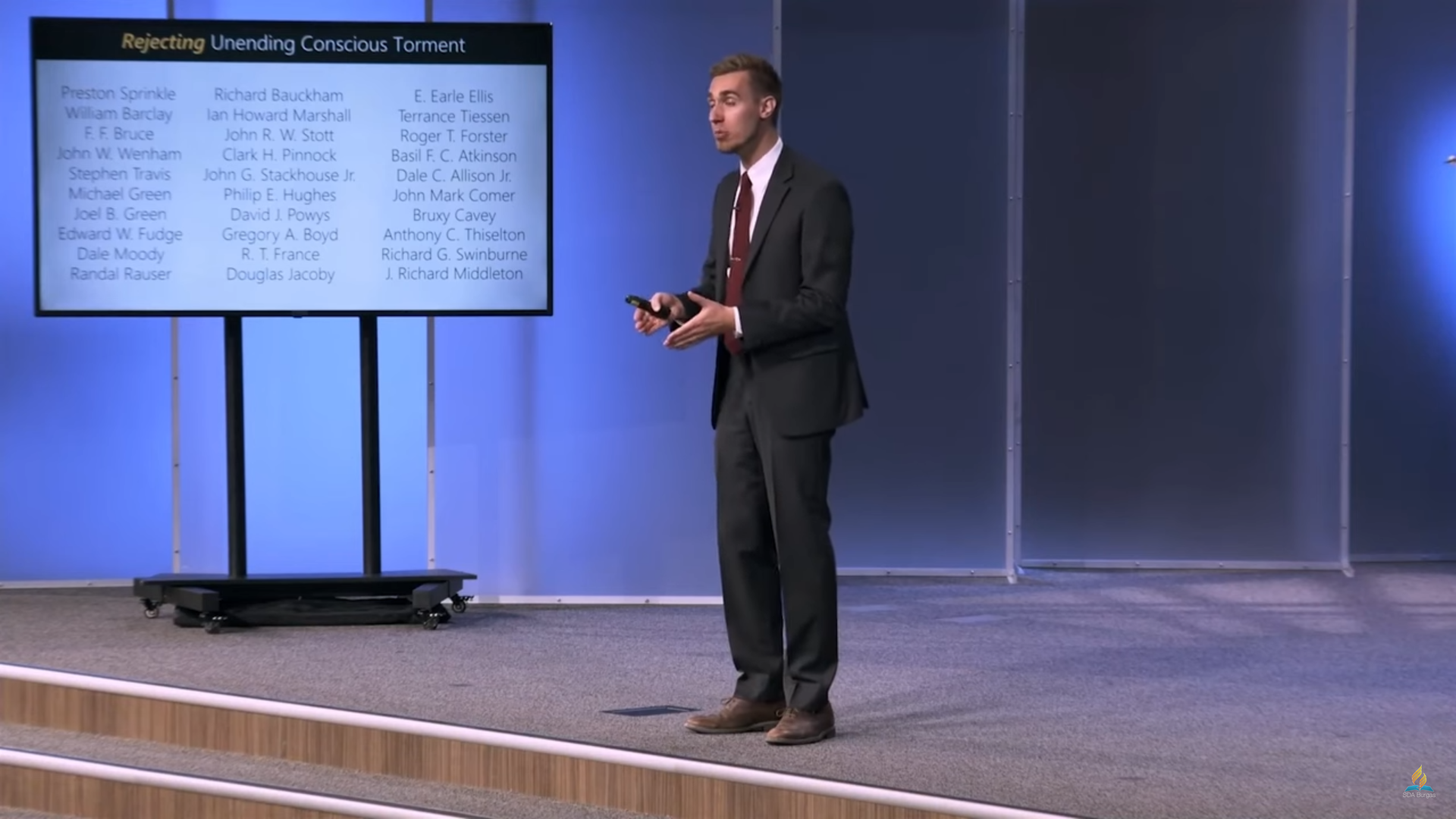 Mnoho lidí ve světě díky Bohu, studuje znovu Písmo, a vidí, že Písmo neučí tuto bláznivou doktrínu věčného trestu.John Stott zemřel v roce 2011, ale ve své době byl přední, významný anglikánský kazatel, učenec a spisovatel.Na konci života byl už jedním z těch, kdo věří v úplné zničení bezbožných po smrti. Odmítl a zpochybnil názor o věčném utrpení.V jedné své knize napsal:„Z emocionálního hlediska mi tento koncept přijde jako nepřijatelný a nerozumím, jak s tím lidé mohou žít, aniž by to zničilo jejich city nebo aniž by byli rozdrceni jeho tíhou. Naše emoce jsou kolísavé a nespolehlivé vodítko k pravdě a nesmí být vyvýšeny na místo nejvyšší autority v rozhodování.“„Jelikož jsem oddaný evangelikál, moje otázka musí být – a je – ne to, co mi říká mé srdce, ale: „Co říká Boží Slovo?“ A abych mohl odpovědět na tuto otázku, musíme zkoumat biblické spisy nanovo a otvírat svou mysl (nejenom své srdce) k možnosti, že Písmo ukazuje ve směru úplného zničení a že „věčné vědomé utrpení“ je tradice, která musí ustoupit svrchované autoritě Písma.“Mám velice rád tento citát. Když to John Stott napsal, úplně to zatřáslo evangelikálním světem. Mnozí lidé ho nazvali „kacíř“, protože navrhoval, že úplné zničení může být biblická doktrína.Avšak díky tomu, co napsal, mnozí lidé ve světě dnes, kteří nejsou adventisté sedmého dne, poznali biblickou pravdu o pekle.Jedním nich je systematický teolog Terrence S. Tiessen.Poslechněte si, co napsal poté, co studoval toto téma stále dokola:„Teď jsem pevně přesvědčen, že kdyby lidé nebyli dříve vyučováni (tak jako mnozí z nás od dětství), že peklo je vědomé věčné utrpení od Pána Boha, nikdo by nedospěl k tomuto názoru při pečlivém čtení samotného Písma.“Amen! V tom s Vámi souhlasím celým svým srdcem, profesore Tiessene.To byl úvod, kde jsme si předali dobrou zprávu. Mnozí křesťané ve světě dnes opouští učení o věčném utrpení a sami zkoumají Písma. Za to můžeme být vděční.Můžeme být také vděční, že to je velká apologetická doktrína, což znamená, že můžeme používat tuto doktrínu, abychom ji sdíleli s přáteli ateisty nebo s nevěřícími sousedy.Můžeme jim říct: „Možná sis myslel, že Bible učí toto, ale ve skutečnosti učí něco jiného.“Domnívám se, že apologetika více než kterákoliv jiná doktrína, může napravit to největší nedorozumění, co se týče Božího charakteru.Nejprve si však musíme definovat pojmy.Když řekneme „peklo“, co tím máme na mysli?Kdybych řekl: „Na viděnou na Havaji.“ Tak si možná představíte palmy, krásné pláže, slunce, prostě dokonalé místo, kde trávit dovolenou.Kdybych řekl: „Na viděnou v Havmiku.“ Tak si asi nevybavíte nic, protože netušíte, co je to Havmik.Ale co kdybych řekl: „Na viděnou v pekle.“? Záleží na tom, kdo jste a podle toho, jaký je váš názor na peklo, si představíte možná plameny, věčné trápení, úplné zničení, nebo možná něco jiného. Co však znamená peklo v Bibli?Nedávno jsem se přestěhoval do Kalifornie z Michiganu, kde jsem žil asi hodinu cesty od pekla. Věřte nebo ne, ale v Michigan je místo, které se nazývá „Hell“ („Peklo“). Nachází se tam oficiální americký úřad pro předpověď počasí.Mnozí lidé mají různé názory na peklo. Ale jaká je definice pekla v Bibli?Abychom to pochopili, musíme se podívat na proces a stupně, které v Bibli vedou na místo a ke zkušenosti zvané peklo.Lidské zkušenost je život. Když zemřeme, jsme mrtví. Po smrti, biblicky řečeno, všichni lidé, ať už věřící, či nevěřící, jdou na místo nazvané v řečtině „Hadés“, v hebrejštině „šeol“. To znamená „místo smrti“. Podle Bible to je stav nevědomého spánku. Slova „Hadés“ a „šeol“ bývají naneštěstí občas překládány jako „peklo“. Avšak to není peklo, jak si ho většina lidí představuje. Je to jen dočasné místo, kde jsou mrtví.Lidé v Hádu a v šeolu jsou v nevědomém spánku a čekají na vzkříšení.Když nastane vzkříšení, spravedliví půjdou do nebe. Až uplyne tisíc let, budou vzkříšeni bezbožní a půjdu do pekla. Toto peklo se podle Bible nazývá „Gehenna“.„Gehenna“ je to, co měl Ježíš na mysli, když řekl:Mt 5,29.30: „neboť je pro tebe lépe, aby zahynul jeden z tvých údů, než aby celé tvé tělo bylo vrženo do Gehenny.“„Gehenna“ je hořící jezero, o kterém čteme ve Zjevení.Zj 20,9: „Vystoupili na šíři země a obklíčili ležení svatých a milované město. Ale sestoupil oheň z nebe a pohltil je.“ – To je hořící jezero.A ve verších 13.14 je psáno:Zj 20, 13.14: „A moře vydalo mrtvé, kteří v něm byli, i Smrt a Hádes vydali mrtvé, kteří v nich byli, a každý byl souzen podle svých skutků. 14 A Smrt a Hádes byli uvrženi do ohnivého jezera. To je ta druhá smrt: ohnivé jezero.“Ohnivé jezero je symbolem druhé smrti. Hádes je sám o sobě dočasné místo, odkud budou mrtví uvrženi do Gehenny.V podstatě všichni bibličtí teologové rozumí, že „Nový Zákon odlišuje „Hadés“ (čekárna mrtvých) od Gehenny (místo, kam jsou uvrženi odsouzení mrtví). První je dočasné, zatímco to druhý je definitivní.Naši evangelikální přátelé, chápou „Hadés“ jako místo, kde je člověk při plném vědomí. My však rozumíme, že to Bible neučí. Nicméně, shodujeme se na tom, že Hadés je dočasné místo, které bude vyprázdněno při vzkříšení.Toto je tedy biblická definice pekla:„Peklo (Gehenna) je místo a zkušenost tělesně vzkříšených nespravedlivých v posledním soudu na konci věků.“A otázka je:„Když mluvíme o boháči a Lazarovi z podobenství, které vyprávěl Ježíš u Lukáše 16, tak má tento příběh něco společného s peklem?“Podívejme se na text:Kde se odehrával příběh? Boháč byl v Hádu, v místě zemřelých. Je Hadés peklo? Ne. Hadés je čekárna, je to nevědomý spánek. I kdybychom tento příběh vzali doslova, nemluví se v něm o pekle.Bratři bohatého muže jsou stále živí.Odehrává se to tedy ještě před vzkříšením, před posledním soudem.Dále nejsou zde uvedeny žádné podrobnosti o době trvání a její délce. Ježíš řekl, že boháč trpí v Hádu. Neřekl, že trpí věčně.A především je to podobenství, takže ho nemůžeme brát doslova.Skutečnost však je, že i kdybychom tento příběh brali doslova, nesouvisí to se závěrečným trestem bezbožných. Souvisí to s Hádem – místem dočasného pobytu.Rozeberme si tedy do hloubky slovo „Gehenna“ v Ježíšovu učení.Ježíš v evangeliích často používal slovo „Gehenna“, např.:Lk 12,5Mk 9,43.45.47Mt 5,22.29.30; 10,28; 18,9; 23,15.33Ukážu vám jednu aktuální, skutečnou fotografii Gehenny ze současnosti. Pokud máte u sebe děti, tak je pošlete na chvíli pryč, nebo jim zakryjte oči. Myslím to vážně, ukážu vám obraz pekla.Toto je obraz Gehenny, pekla:Hinómské údolí (Gehenna).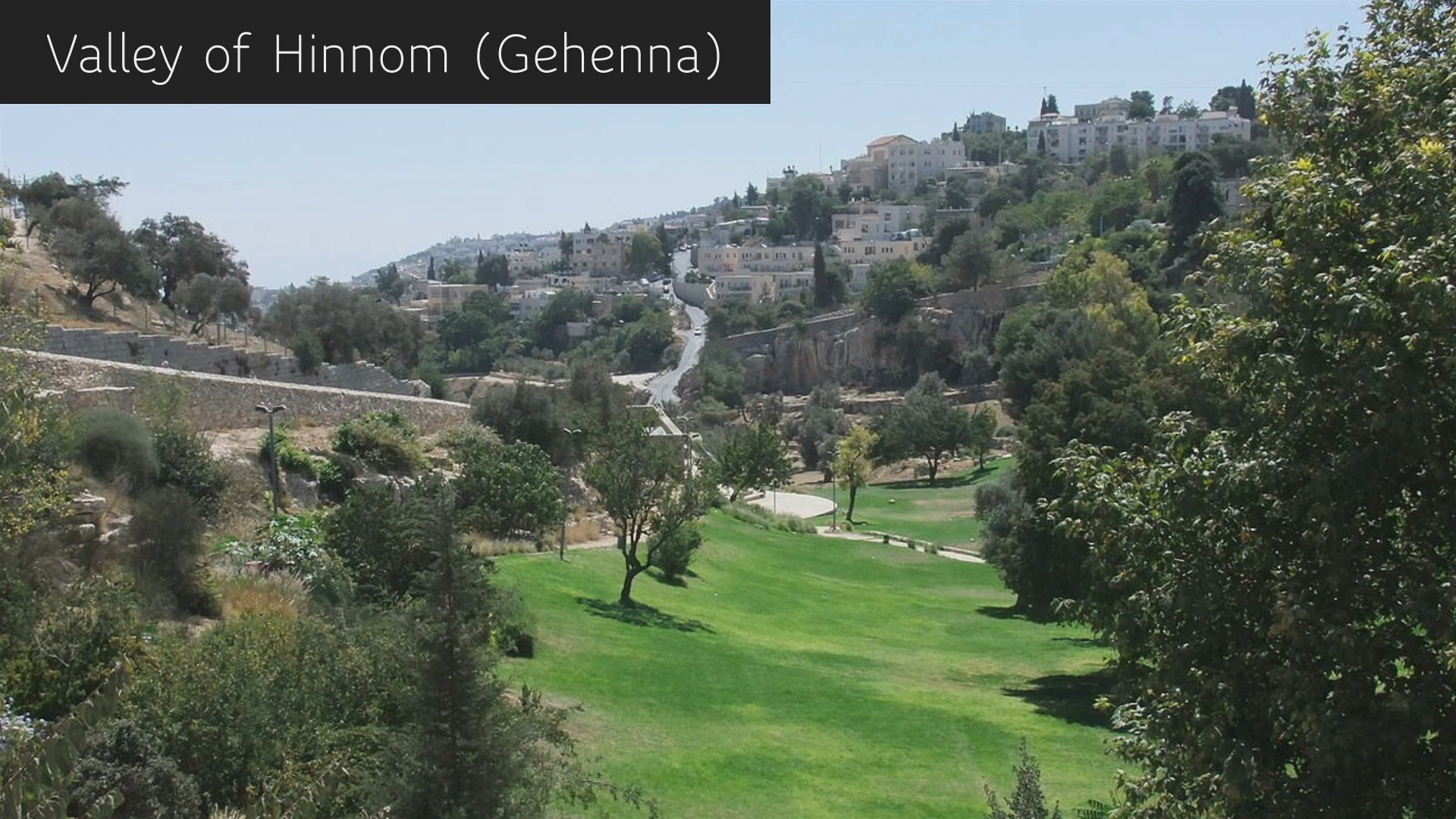 Je to skutečné údolí, které se nachází jižně od Jeruzaléma. Kdybyste chtěli a mohli, můžete se tam jet podívat. To je Gehenna, o které mluvil Ježíš.Otázkou však je, když Ježíš řekl:Mt 5,29: „je pro tebe lépe, aby zahynul jeden z tvých údů, než aby celé tvé tělo bylo vrženo do Gehenny.“ – na toto místo na obrázku výše.“Co Ježíš myslel, když mluvil o Gehenně? Na co se odvolával v souvislosti s tímto údolím?V křesťanství, ale i v adventismu se říká, a možná jste o tom už slyšeli, že Gehenna bylo místní smetiště, skládka. A Ježíš říkal: „Gehenna je obraz zničení ve dni posledního soudu. Je tedy lepší, abyste nebyli odhozeni na smetiště mezi odpad.“Nicméně toto učení je jen tradice a nikoliv biblická pravda.Všimněte si, co se píše v knize „Erasing Hell“:„Gehenna je označení smetiště, a to je nepřesné. Celá teorie stojí na vratkých důkazech. Některé komentáře a někteří kazatelé stále podporují tuto myšlenku, ale neexistuje žádný důkaz z Ježíšovy doby, že Hinómské údolí (Gehenna znamená doslova Hinómovo údolí) byla místní skládka.“„Neexistuje ani žádný archeologický důkaz, že toto údolí bylo někdy skládkou (kdyby to byla skládka, mohli bychom dělat vykopávky a nalézt důkazy). A skutečně první odkaz, který máme na hinómské údolí, nebo Gehennu, jako místní skládku, učinil rabín David Kimhi v jednom komentáři napsaném v roce 1200 po Kr.“„Rok 1200 po Kristu! To je více než tisíc let od doby, kdy žil Ježíš! To bylo poprvé, co bylo hinómské údolí dáno do souvislosti s městskou skládkou. … Kimhi, když psal v pozdním středověku – a mimochodem psal z Evropy a nikoliv z Izraele – je první, kdo se o tom zmínil.“Tedy tato zmínka, že to byla skládka u Jeruzaléma, je tradice, která vznikla více než tisíc let od Ježíšovy doby.Co bychom měli dělat my, jako adventisté sedmého dne? Měli bychom se dívat do Písma, aby vysvětlovalo sebe samo.Navíc ani netuším, proč vůbec tato tradice v adventismu existovala.V Biblickém komentáři Církve adventistů sedmého dne, v pátém svazku, strana 335, se píše:„Zdá se, že tradici, podle které bylo hinómské údolí místem, kde se spaloval odpad, a tedy bylo předobrazem ohňů posledního dne, vytvořil Rabbi Kimhi, židovský učenec 12.a 13.století. V antické židovské literatuře se nic takového nevyskytuje.“Je to učení, tradice, kdy uděláte lépe, když to už nebudete dále opakovat a šířit.Podívejme se tedy do Písma, abychom viděli, co měl Ježíš na mysli, když řekl:Mt 5,29: „Jestliže tě tvé pravé oko svádí, vyjmi je a odhoď od sebe; neboť je pro tebe lépe, aby zahynul jeden z tvých údů, než aby celé tvé tělo bylo vrženo do Gehenny.“Ve Starém Zákoně je Hinómské údolí pětkrát zmíněno jako geografická lokalita (Jz 15,8; 18,16; Nehemiáš 11,30).Čtyřikrát je zmíněno jako místo izraelského odpadnutí a ohavné modloslužby (s obětováním dětí) falešným bohům (Baal, Moloch – Jr 32,35) za vlády krále Achaze (2.Par 28,3) a krále Menašeho (2.Par 33,6). Později Jóšijášovy radikální reformy vedly k tomu, že byly strženy oltáře a Tófet (2.Kr 23,10).Avšak místo, které měl Ježíš na mysli, když popisoval místo budoucího posledního trestu bezbožných, je popsáno čtyřikrát, jako „Gehenna“, „Hinómovo údolí“. (Jer 7,31.32; 19,2.6)Podívejme se tedy na tyto dvě pasáže Jr 7 a Jr 19:Jr 7,32.33: „Proto hle, přicházejí dny, je Hospodinův výrok, kdy se už nebude říkat: Tófet ani údolí Hinómova syna, ale údolí zabíjení, a budou pohřbívat v Tófetu, až už nebude místo. 33 Mrtvoly tohoto lidu se stanou potravou nebeského ptactva a zemské zvěře a nebude, kdo by je zaplašil.“Podívejme se ještě do Jeremiáše 19,6.7, kde se v podstatě říká to samé:Jr 19,6.7: „Proto hle, přicházejí dny, je Hospodinův výrok, kdy se už toto místo nebude nazývat Tófet, ani údolí Hinómova syna, ale údolí zabíjení. 7 Na tomto místě zmařím plán Judejců a obyvatel Jeruzaléma a před jejich nepřáteli je nechám padnout mečem a rukou těch, kdo usilují o jejich život. Jejich mrtvoly vydám za potravu nebeského ptactva a zemské zvěře.“To, co měl Ježíš na mysli, bylo, že Gehenna je místo závěrečného zabíjení, kde těla nebudou pohřbena a budou ponechána, aby se stala potravou zvěři a ptactvu.Všimněte si, co napsal Michael Braun v komentáři tohoto textu z Jeremiáše:„Dokonce ještě více strach nahánějící z biblického starověkého způsobu uvažování Blízkého východu je, že mrtvoly zůstanou nepohřbeny a stanou se potravou pro zvěř a ptactvo – to bude ta největší potupa a nejhorší možný osud, který si lze představit.“To měl na mysli Ježíš, když řekl:„Nechtějte jít do Gehenny.“Podle Bible ten nejhorší osud je „být zabit, nebýt pohřben a tělo ponecháno, aby ho snědly šelmy a ptáci.“A právě to se stalo Jezábel, která nebyla pohřbena, a její tělo sežrali psi.Podívejme se na dvě pasáže: Marek 9, a Matouš 18, které jsou zdůrazněny v souvislosti s červy, kteří neumírají.Tyto dva texty nám pomohou porozumět verši Matouš 25,46, který bývá velmi často špatně pochopen.Ježíš řekl:Mk 9,43-48: „Svádí-li tě tvá ruka, utni ji. Lépe je pro tebe do života vejít zmrzačený, než mít obě ruce a odejít do Gehenny do neuhasitelného ohně,“A ve verši 44 citoval Izajáše 66,24:„kde jejich červ neumírá a oheň nehasne.“ – To, co zde Ježíš tedy udělal, bylo, že spojil obrazy Gehenny u Jeremiáše s Izajášem 66,24.Jako dobří studenti Bible si teď nalistujme Izajáše 66 a přečtěme si, co Ježíš citoval:Iz 66,15-17: „Neboť hle, Hospodin přijde v ohni a jeho válečné vozy jako vichřice, aby v rozlícení vylil svůj hněv a své hrozby v plamenech ohně. 16 Neboť ohněm a mečem bude Hospodin soudit veškeré tělo a pobitých Hospodinem bude mnoho. 17 Ti, kdo se posvěcují a očišťují kvůli zahradám po jednom uprostřed a jedí vepřové maso, věci hodné opovržení i myši, ti společně zaniknou, je Hospodinův výrok.“Toto je scéna bitvy, kde Boží nepřátelé jsou pozabíjeni.A pak dále pokračuje a říká, že bude nové nebe a nová země. A že věci dřívější už nebudou. A:Iz 66,23.24: „A novoluní co novoluní, sobotu co sobotu bude přicházet veškeré tělo, aby se sklánělo přede mnou, praví Hospodin.“A ve verši 24 je psáno: „I vyjdou a pohlédnou na mrtvoly těch, kteří proti mně byli vzpurní. Ano, jejich červ neumírá a jejich oheň nehasne. Budou k opovržení veškerému tělu.“Toto je text, který Ježíš citoval. Je v tomto verši nějaký náznak života? Jsou v něm lidé, kteří se zmítají v ohni? Nikoliv. Text mluví o mrtvolách, které požírají červi.Porovnejme si Izajáše 66 a Jeremiáše 7:Jr 7,33: „Mrtvoly tohoto lidu se stanou potravou nebeského ptactva a zemské zvěře a nebude, kdo by je zaplašil.“Iz 66,24: „I vyjdou a pohlédnou na mrtvoly těch, kteří proti mně byli vzpurní. Ano, jejich červ neumírá a jejich oheň nehasne. Budou k opovržení veškerému tělu.“Jsou tam mrtvoly, které jsou potravou zvěři a ptactvu. A pak to, co zůstane, sežerou červi.A to, co nesní ani červi, tedy kosti, to stráví oheň.U Jeremiáše 7,33 se píše: „…nebude, kdo by je zaplašil.“A to je paralelou k „…jejich červ neumírá a jejich oheň nehasne.“To znamená, že nepřijde nikdo, kdo by zahnal ptáky a zvěř a zabránil jim požírat mrtvoly. Nepřijde nikdo, aby stříkal pesticidy na červy. A nepřijde nikdo s hasicím přístrojem, aby uhasil oheň.Když je psáno, že „jejich červ neumírá“ tak to neznamená, že červ nikdy neumře.Vzpomeňte si, co Josef řekl svým bratrům, kteří se báli, protože si mysleli, že je Josef zabije.V Genesis 42 Josef řekl:Gn 42,20: „a svého nejmladšího bratra přiveďte ke mně. Tak se vaše slova potvrdí a nezemřete.….“ – Mluvil Josef o nesmrtelnosti svých bratrů? Ne. Josef říkal: „Pokud přivedete Benjamina, tak vás nezabiju.“Kněží chodili často do Chrámu, a je psáno, že pokud budou konat správně svou službu, tak nezemřou. To neznamenalo, že kněží byli nesmrtelní, ale že při vykonávání daného úkolu nezemřou.A tak tito červi nebudou rozdupáni. Podobně ani ohně nebudou uhašeny. To znamená, že nikdo nebude aktivně hasit ohně, které stráví a zcela zničí mrtvoly bezbožných.A autor úkolů o tom píše:„Důraz je položen na to, že červi nenechávají svůj destruktivní úkol nedokončený. Pokračují tedy v požírání těl bezbožných, dokud tato těla nejsou zcela zničena.“A přesně to říkal Ježíš u Matouše 10,28: „A nebojte se těch, kdo zabíjejí tělo, ale duši zabít nemohou. Raději se bojte toho, kdo může i duši i tělo zahubit v Gehenně.“Ježíšovo učení je konsistentní. Gehenna je údolí vraždění (Jr 7,32; 19,6), kde budou bezbožní vzkříšeni, potrestáni a trápeni po určitou dobu, ale nakonec zničeni přirozenými prostředky a prvky.Všimněte si opět u Marka 9, že Gehenna je v protikladu se vstupem do života.Mk 9,43-48: „Svádí-li tě tvá ruka, utni ji. Lépe je pro tebe do života vejít zmrzačený, než mít obě ruce a odejít do Gehenny do neuhasitelného ohně,“44,46,48: „…kde jejich červ neumírá a oheň nehasne.“V Písmu je vždycky protiklad mezi smrtí a životem.Ale teď se podívejme na paralelní pasáž u Matouše 18,8. Povšimněte si stejného učení, kde Ježíš říká:Mt 18,8.9: „Jestliže tě tvá ruka nebo tvá noha svádí k hříchu, utni ji a odhoď; lépe je pro tebe, abys vešel do života zmrzačený nebo chromý, než abys měl obě ruce nebo obě nohy, a byl uvržen do věčného ohně. 9A jestliže tě svádí tvé oko, vyjmi je a odhoď; lépe je pro tebe, abys vešel do života jednooký, než abys měl obě oči, a byl uvržen do ohnivé Gehenny.“Vyskytuje se zde výraz „věčný oheň“. A otázkou je: „Co je to „věčný oheň“? V těchto verších se sice o něm mluví, ale není tu popis toho, co věčný oheň dělá.Když se však podíváme do Judy 1,7, uvidíme, co dělá věčný oheň věcem, které jsou mu vystaveny.Jd 1,7: „Podobně Sodoma a Gomora a okolní města, která stejným způsobem jako oni plně propadla smilstvu a odešla za jiným tělem, jsou předložena jako příklad, když nesou trest věčného ohně.“A otázkou je: „Co se stalo Sodomě a Gomoře?“ To nám říká Petr:2.Pt 2,6: „Také města Sodomu a Gomoru obrátil v popel a odsoudil k zániku a tím dal varovný příklad budoucím bezbožníkům.“Věčný oheň mění věci v popel a odsuzuje je k zániku. A Petr říká, že to je příklad toho, co se stane bezbožným.Teď si nalistujme Matouše 25,41. Ježíš ve Svém podobenství o ovcích a kozách řekl:Mt 25,41: „„Potom řekne i těm po levici: ‚Jděte ode mne, prokletí, do věčného ohně,“ – právě jsme zjistili, co dělá věčný oheň – „který je připraven pro Ďábla a jeho anděly!“Podívejme se teď na verš 46, což je pasáž, která je velmi často špatně pochopena.Mt 25,46: „A tito“ – Tedy kozy, ti, kdo jsou po levici. – „půjdou do věčného trápení, ale spravedliví do věčného života.“Věčný trest neboli věčné trápení, je definováno ve verši 41. Věčné trápení je tedy „věčný oheň“.Zjistili jsme už také, co je „věčný oheň“:Juda 1,7 nám říká, že věčný oheň je trest, který byl uvalen na Sodomu a Gomoru.2. Petr 2 ukazuje, že tato dvě města byla obrácena v popel a odsouzena k zániku. A to je příklad toho, co se stane bezbožným.Přátelé, toto učení nemůže být jasnější. Věčný oheň je věčný trest, který vede k věčné smrti, spálení na popel.Porovnejme Matouše 25,46, kde bezbožní jdou do věčného trápení, ale spravedliví do věčného života s Římanům 6,23:Ř 6,23: „Mzdou hříchu je smrt, ale darem Boží milosti je život věčný v Kristu Ježíši, našem Pánu.“A u Jana 3,16 je psáno:J 3,16: „Neboť tak Bůh miluje svět, že dal svého jediného Syna, aby žádný, kdo v něho věří, nezahynul, ale měl život věčný.“Učení napříč celým Písmem je jasné.V Deuteronomiu je psáno:Dt 30,19: „Předložil jsem ti život a smrt, požehnání a kletbu. Zvol si život, abys zůstal naživu ty i tvé potomstvo,“Když se vrátíme k myšlence, že dostáváme život, tak ho nedostáváme z nějakého vrozeného zdroje v nás, ale věčný život dostáváme od Ježíše samotného.Jan v 1.Jan 5,11, napsal:1.J 5,11: „A to je to svědectví: Bůh nám dal věčný život a ten život je v jeho Synu.“ – A všimněte si, kde se tento věčný život nachází: – „…ten život je v jeho Synu. 12Kdo má Syna, má život; kdo nemá Syna Božího, ten život nemá.“Jednoduše řečeno: Když máme Ježíše, máme život; když nemáme Ježíše, tak nemáme život.A otázka je: „Kdo kázal jako první, že můžeme mít život bez Ježíše?“Myslím, že všichni známe odpověď:Gn 3,4: „Had ženě řekl: Jistě nezemřete“.První kázání o nesmrtelnosti duše měl satan v zahradě v Edenu našim prvním pra-, prapředkům Adamovi a Evě.Ale Izajáš 33,14 pokládá otázku:Iz 33,14: „Kdo z nás bude pobývat u stravujícího ohně? Kdo z nás bude pobývat u věčných plamenů?“ – Jinak řečeno: „Kdo bude žít v pekelných plamenech celou věčnost?A většina lidí, kdyby jim byla položena tato otázka, by pravděpodobně řekli: „Bezbožní budou pobývat ve stravujícím ohni ve věčných plamenech.“Co je však psáno v následujícím verši, ve verši 15?Iz 33,15: „Ten, kdo chodí v spravedlnosti a mluví, co je správné; kdo zavrhuje nekalý zisk z vydírání, vytřásá ruce, aby nepřijal úplatek, kdo zavírá uši, aby neslyšel o prolití krve, a přivírá oči, aby se nedíval na zlo.“ – Jsou to spravedliví, kdo pobývá ve věčném ohni!!Víte, proč se to nazývá „věčný oheň“? Protože „oheň“ je samotný Bůh.Ježíš je věčný, Bůh je věčný. A Bůh je světlo. Bůh je stravující oheň.Všimněte si, co je psáno u Malachiáše 3,21 o zničení bezbožných a verše 20, který bývá často přehlédnut:Mal 3,20: „Neboť hle, přichází den planoucí jako pec a všichni domýšlivci i všichni, kdo páchají ničemnost, se stanou strništěm. Ten přicházející den je spálí, praví Hospodin zástupů, nezanechá z nich kořen ani větev.“A verš 21: „Pošlapete ničemy, ano, budou popelem pod chodidly vašich nohou v den, který já učiním, praví Hospodin zástupů.“Tady to máme: Bezbožní budou zničeni jako Sodoma a Gomorra, a my budeme po nich šlapat jako po prachu, protože se stanou doslova prachem.Ale všimněte si verše 20:Mal 3,20: „20Avšak vám, kdo se bojíte mého jména, vzejde slunce spravedlnosti …“ – Vzejde velké zářící slunce spravedlnosti! Jak vzejde? – „a na jeho paprscích bude uzdravení. Vyjdete a budete poskakovat jako vykrmené tele.“Ježíš přijde a Jeho zářivá sláva zničí bezbožné. Ale bude to pramen uzdravení a života pro spravedlivé.Povšimněte si, co se píše v knize „Touha věků“:„Satan a všichni, kdo s ním bojovali proti Bohu, zahynou. Hřích a hříšníci budou zničeni s kořenem i větvemi (viz Malachiáš 3,18) — satan jako kořen a jeho stoupenci jako větve. Na knížeti zla se naplní Boží předpovědi: „Protože své srdce vydáváš za srdce božské…, cherube ochránce, vyhladím tě z prostředka ohnivých kamenů… Staneš se odstrašujícím příkladem, zanikneš navěky.“ „Bude po svévolníkovi, všimneš-li si jeho místa, bude prázdné.“ „Zmizí, jako by nikdy nebýval.“ Ezechiel 28,6-19; Žalm 37,10; Abdijáš 1,16.“ (DA 763.4; TV 491.3}„Bůh se neprojeví jako nějaký tyran. Ti, kdo odmítli jeho milost, sklidí, co zaseli. Bůh je zdrojem života, a když se někdo rozhodne sloužit hříchu, odvrací se od Boha a připravuje se o život. V Písmu čteme: „Odcizili se Božímu životu.“ Efezským 4,18. Kristus říká: „Všichni, kdo mě nenávidí, milují smrt.“ Přísloví 8,36. Bůh jim dává časově omezenou příležitost, aby mohli rozvinout svoji povahu a uplatnit své zásady. Potom budou sklízet následky vlastního rozhodnutí. Satan a jeho stoupenci se svým vzpurným životem natolik vzdálili souladu s Bohem, že sama Boží přítomnost je pro ně spalujícím ohněm. Sláva Boha, který je láska, je zničí.“ {DA 764,1; TV 491.4}Je to jako, když Šadrak, Méšak, a Abed-nego byli vhozeni do ohně.Vzpomínáte si, co se tam stalo? Muži, kteří je vhodili do ohně, byli spáleni plameny. A Ježíš se připojil ke Svým věrným v ohni. Ježíš je sálající oheň a ochránil tři spravedlivé mladé muže.Nezapomeňte, co je psáno v Židům 12,29:Žd 12,29: „Neboť náš Bůh je oheň stravující.“Boží přítomnost zničí hřích, kdekoliv se vyskytne. Ale dává život spravedlivým, kteří odevzdali Bohu svůj život.Další mocnou pasáž si můžeme přečíst v knize „Touha věků“, kde Ellen Whiteová napsala:„Náš Bůh je pro každý hřích „oheň stravující“. Židům 12,29. Duch svatý spaluje hřích v každém, kdo se podřizuje jeho moci. Pokud však lidé setrvávají v hříchu, ztotožňují se s ním. Boží sláva, která ničí hřích, zničí i je. Jákob po svém nočním boji s andělem zvolal: „Viděl jsem Boha tváří v tvář a byl mi zachován život.“ 1. Mojžíšova 32,31. Jákob se těžce provinil proti Ezauovi, spáchal veliký hřích, ale činil pokání. Bůh mu odpustil a smyl jeho hřích, a proto Jákob v Boží přítomnosti nezahynul. Kdykoli však člověk předstoupil před Boha a vědomě činil zlo, byl zahuben. Při druhém Kristově příchodu budou bezbožní stráveni „dechem jeho úst“ a zničeni „jeho slavným příchodem“. 2. Tesalonickým 2,8.“ – A teď si dobře povšimněte této věty: – „Světlo Boží slávy, které dává spravedlivým život, přinese bezbožným zkázu. (DA 107.4; TV 63.2)Přátelé, my všichni budeme jednoho dne, který přijde už brzy, vystaveni plné, čisté slávě Boží přítomnosti.A otázka je: „Čím bude pro vás Boží přítomnost?“„Boží přítomnost bude nebe pro spasené, a peklo pro zatracené.“„A čím bude pro tebe osobně?“Pokud chceš vědět, čím pro tebe bude Boží přítomnost, polož si tuto otázku: „Čím je pro mě dnes?“ Co pro mne znamená Boží přítomnost dnes? Toužím být v Boží přítomnosti? Toužím studovat Písmo? Je pro mě radostí přemýšlet o Kristu? Mluvit o Kristu? Učit se a vyučovat o Kristu?Tak můžeš vědět už teď, jestli jsi na cestě do pekla nebo na stezce do nebe.Rozhodující je, jestli jsi šťastný v Boží přítomnosti nebo ne.To byla naše dnešní Lekce.AMEN.Mám radost, že jste se k nám připojili ke studiu Bible. Doufám, že jste se naučili něco nového o pekle, ale především o Boží lásce. Bůh vám žehnej.